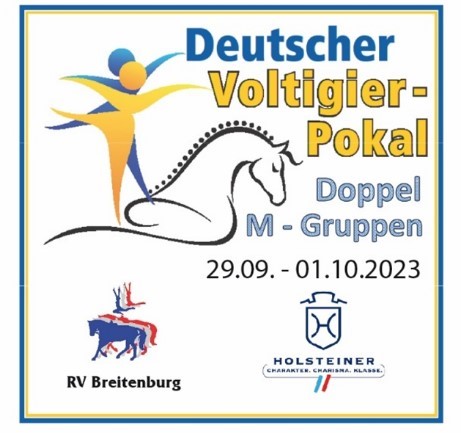 Zeiteinteilung Deutscher Voltigier-Pokal 2023 in Elmshorn Stand September  Während und nach der Verfassungsprüfung bis 18.00 ist das Führen der Pferde in der Wettkampfhalle erlaubt  Samstag, 30.09.2023 Anschließend Siegerehrung aller Finalteilnehmer der Gruppen und Doppelvoltigierer. Plätze 1 bis 3 bitte mit Pferd Ende gegen 17:00 Uhr, im Anschluss Abbau Wir wüschen Euch eine gute Anreise und freuen uns auf ein tolles Wochenende mit Euch   Viel Erfolg wünscht euch Euer Orga-Team Donnerstag, 28.09.2023 ab 12:00 Anreise möglich ab 13:00 Trainingszeiten in der Dressurhalle (3 Zirkel),  Onlinekalender zum eigenständigen Eintragen der Zeiten folgt ab 15:00  Soundcheck der Musiken 16:00 Verfassungsprüfung I: alle Pferde, nach Landesverbänden sortiert   19:00 Mannschaftsführerbesprechung mit anwesenden Richtern und Orga-Team.  Es wird ein kleiner Imbiss im Foyer der Fritz Thiedemann Halle gereicht. Freitag, 29.09.2023 08.30-10:00 Führen in der Wettkampfhalle erlaubt 09:00 Verfassungsprüfung II, für die Pferde, die am Donnerstag noch nicht anwesend waren Beginn der Prüfungen 10:30 Prfg. 1: M-Pflichten, erste Abteilung, 15 Minuten Pause nach der 5. GruppeIm Anschluss Hallen schleppen Mittagspause 13:40 Prfg. 1: M-Pflichten, zweite Abteilung, 15 Min. Pause nach der 6. GruppeIm Anschluss Hallen schleppen 16:20 Prfg. 1: M-Pflichten, dritte Abteilung, 15 Minuten Pause nach der 6. Gruppe 19:30 Empfang der Stiftung Deutscher Voltigiersport für Mannschafts- und Longenführer, Sponsoren, Unterstützer*Innen im Foyer der Fritz Thiedemann Halle 08:00 Prfg. 1: M-Küren, erste Abteilung 	 Im Anschluss Hallen schleppen 	 10:00 Prfg. 1: M-Küren, zweite Abteilung 	 Im Anschluss Hallen schleppen 	 12:00 Prfg. 1: M-Küren, dritte Abteilung 	 Im Anschluss Hallen schleppen 	 Mittagspause 	 14:40 Prfg. 3: Doppelvoltigieren, erste Wertungsprüfung Im Anschluss Hallen schleppen 	 17:00 Prfg. 2: M-Gruppen, Finalprüfung Pflicht Im Anschluss: Einzug der Landesverbände, Länderabend  und Siegerehrung der Prüfung 1 und 3 Sonntag, 01.10.2023 09:00 Prfg. 4: Doppelvoltigieren, zweite Wertungsprüfung Anschließend Siegerehrung der Prüfung 4 Im Anschluss Hallen schleppen 	 12:00 Prfg. 2: M-Gruppen, Finalprüfung Kür 	 